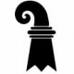 	Justiz– und Sicherheitsdepartement des Kantons Basel-StadtHandelsregisteramtHandelsregisteranmeldung für StiftungenDomiziländerung und PersonalmutationenDomiziländerung und PersonalmutationenStiftungsnamen und -nummer (z.B. CHE-123.456.789) gemäss HandelsregisterStiftungsnamen und -nummer (z.B. CHE-123.456.789) gemäss HandelsregisterNeue Adresse der Stiftung innerhalb der bisherigen Sitzgemeinde (Strasse, Hausnummer, Postleitzahl)Bitte beachten: Postfach und fiktive Adresse mit Postumleitung sind unzulässig!Neue Adresse der Stiftung innerhalb der bisherigen Sitzgemeinde (Strasse, Hausnummer, Postleitzahl)Bitte beachten: Postfach und fiktive Adresse mit Postumleitung sind unzulässig!Geschäftsräumlichkeiten an der neuen Adresse der StiftungGeschäftsräumlichkeiten an der neuen Adresse der StiftungVerfügt die Stiftung an der neuen Adresse über Räumlichkeiten, wo ihr Briefsendungen in einen eigenen Briefkasten zugestellt und eigenen Mitarbeitern gegen Empfangsbestätigung persönlich übergeben werden können?[   ] Ja                 [   ] Nein (= c/o-Adresse)Wenn Nein: Wer ist der Domizilgeber, der für die Stiftung an dieser Adresse Briefsendungen entgegennimmt?(Firma-)Unterschrift des Domizilgebers: ………………..……………………………………………………………………….(oder separate Domizilannahmeerklärung beilegen)Verfügt die Stiftung an der neuen Adresse über Räumlichkeiten, wo ihr Briefsendungen in einen eigenen Briefkasten zugestellt und eigenen Mitarbeitern gegen Empfangsbestätigung persönlich übergeben werden können?[   ] Ja                 [   ] Nein (= c/o-Adresse)Wenn Nein: Wer ist der Domizilgeber, der für die Stiftung an dieser Adresse Briefsendungen entgegennimmt?(Firma-)Unterschrift des Domizilgebers: ………………..……………………………………………………………………….(oder separate Domizilannahmeerklärung beilegen)Änderungen bei und Löschung von bereits eingetragenen Personen (ggf. weitere Blätter anheften und Nachweise über Änderungen/Löschungen wie Beschlussprotokolle und Rücktrittserklärungen beilegen)Änderungen bei und Löschung von bereits eingetragenen Personen (ggf. weitere Blätter anheften und Nachweise über Änderungen/Löschungen wie Beschlussprotokolle und Rücktrittserklärungen beilegen)Eingetragene(r) Familienname/FirmenbezeichnungEingetragene/r Vorname/nFamilienname/Firmenbezeichnung neuVorname/n neuHeimatort (bei Ausländern Staatsangehörigkeit) neuWohnort/Sitz (politische Gemeinde) neu[  ] Ist aus dem Stiftungsrat ausgeschieden und führt keine Unterschrift mehr.[  ] Ist aus dem Stiftungsrat ausgeschieden, führt aber weiter oder neu unten stehende Unterschrift1:[  ] Ist neu Mitglied des Stiftungsrates mit unten stehender Unterschrift1.[  ] Hat neu die Funktion: …………………………………………………………….….…(z.B. Präsident, Direktor)[  ] Hat neu unten stehende Zeichnungsberechtigung1[  ] Hat keine Zeichnungsberechtigung mehr.[  ] Ist als Revisionsstelle ausgeschieden.1Zeichnungsberechtigung dieser Person:[  ] Einzelunterschrift       [  ] Kollektivunterschrift zu zweien       [  ] Einzelprokura       [  ] Kollektivprokura zu zweien[  ] ohne Zeichnungsberechtigung[  ] Ist aus dem Stiftungsrat ausgeschieden und führt keine Unterschrift mehr.[  ] Ist aus dem Stiftungsrat ausgeschieden, führt aber weiter oder neu unten stehende Unterschrift1:[  ] Ist neu Mitglied des Stiftungsrates mit unten stehender Unterschrift1.[  ] Hat neu die Funktion: …………………………………………………………….….…(z.B. Präsident, Direktor)[  ] Hat neu unten stehende Zeichnungsberechtigung1[  ] Hat keine Zeichnungsberechtigung mehr.[  ] Ist als Revisionsstelle ausgeschieden.1Zeichnungsberechtigung dieser Person:[  ] Einzelunterschrift       [  ] Kollektivunterschrift zu zweien       [  ] Einzelprokura       [  ] Kollektivprokura zu zweien[  ] ohne ZeichnungsberechtigungEingetragene(r) Familienname/FirmenbezeichnungEingetragene/r Vorname/nFamilienname/Firmenbezeichnung neuVorname/n neuHeimatort (bei Ausländern Staatsangehörigkeit) neuWohnort/Sitz (politische Gemeinde) neu[  ] Ist aus dem Stiftungsrat ausgeschieden und führt keine Unterschrift mehr.[  ] Ist aus dem Stiftungsrat ausgeschieden, führt aber weiter oder neu unten stehende Unterschrift1:[  ] Ist neu Mitglied des Stiftungsrates mit unten stehender Unterschrift1.[  ] Hat neu die Funktion: …………………………………………………………….….…(z.B. Präsident, Direktor)[  ] Hat neu unten stehende Zeichnungsberechtigung1[  ] Hat keine Zeichnungsberechtigung mehr.[  ] Ist als Revisionsstelle ausgeschieden.1Zeichnungsberechtigung dieser Person:[  ] Einzelunterschrift       [  ] Kollektivunterschrift zu zweien       [  ] Einzelprokura       [  ] Kollektivprokura zu zweien[  ] ohne Zeichnungsberechtigung[  ] Ist aus dem Stiftungsrat ausgeschieden und führt keine Unterschrift mehr.[  ] Ist aus dem Stiftungsrat ausgeschieden, führt aber weiter oder neu unten stehende Unterschrift1:[  ] Ist neu Mitglied des Stiftungsrates mit unten stehender Unterschrift1.[  ] Hat neu die Funktion: …………………………………………………………….….…(z.B. Präsident, Direktor)[  ] Hat neu unten stehende Zeichnungsberechtigung1[  ] Hat keine Zeichnungsberechtigung mehr.[  ] Ist als Revisionsstelle ausgeschieden.1Zeichnungsberechtigung dieser Person:[  ] Einzelunterschrift       [  ] Kollektivunterschrift zu zweien       [  ] Einzelprokura       [  ] Kollektivprokura zu zweien[  ] ohne ZeichnungsberechtigungEingetragene(r) Familienname/FirmenbezeichnungEingetragene/r Vorname/nFamilienname/Firmenbezeichnung neuVorname/n neuHeimatort (bei Ausländern Staatsangehörigkeit) neuWohnort/Sitz (politische Gemeinde) neu[  ] Ist aus dem Stiftungsrat ausgeschieden und führt keine Unterschrift mehr.[  ] Ist aus dem Stiftungsrat ausgeschieden, führt aber weiter oder neu unten stehende Unterschrift1:[  ] Ist neu Mitglied des Stiftungsrates mit unten stehender Unterschrift1.[  ] Hat neu die Funktion: …………………………………………………………….….…(z.B. Präsident, Direktor)[  ] Hat neu unten stehende Zeichnungsberechtigung1[  ] Hat keine Zeichnungsberechtigung mehr.[  ] Ist als Revisionsstelle ausgeschieden.1Zeichnungsberechtigung dieser Person:[  ] Einzelunterschrift       [  ] Kollektivunterschrift zu zweien       [  ] Einzelprokura       [  ] Kollektivprokura zu zweien[  ] ohne Zeichnungsberechtigung[  ] Ist aus dem Stiftungsrat ausgeschieden und führt keine Unterschrift mehr.[  ] Ist aus dem Stiftungsrat ausgeschieden, führt aber weiter oder neu unten stehende Unterschrift1:[  ] Ist neu Mitglied des Stiftungsrates mit unten stehender Unterschrift1.[  ] Hat neu die Funktion: …………………………………………………………….….…(z.B. Präsident, Direktor)[  ] Hat neu unten stehende Zeichnungsberechtigung1[  ] Hat keine Zeichnungsberechtigung mehr.[  ] Ist als Revisionsstelle ausgeschieden.1Zeichnungsberechtigung dieser Person:[  ] Einzelunterschrift       [  ] Kollektivunterschrift zu zweien       [  ] Einzelprokura       [  ] Kollektivprokura zu zweien[  ] ohne ZeichnungsberechtigungNeu einzutragende Personen (ggf. weitere Blätter anheften und Nachweise über Wahlen, Ernennungen und Wahlannahmen wie Beschlussprotokolle und Wahlannahmeerklärungen etc. beilegen)Neu einzutragende Personen (ggf. weitere Blätter anheften und Nachweise über Wahlen, Ernennungen und Wahlannahmen wie Beschlussprotokolle und Wahlannahmeerklärungen etc. beilegen)Neu einzutragende Personen (ggf. weitere Blätter anheften und Nachweise über Wahlen, Ernennungen und Wahlannahmen wie Beschlussprotokolle und Wahlannahmeerklärungen etc. beilegen)Familienname/FirmenbezeichnungFamilienname/FirmenbezeichnungVorname/nHeimatort (bei Ausländern Staatsangehörigkeit)Heimatort (bei Ausländern Staatsangehörigkeit)Wohnort/Sitz (politische Gemeinde)Geburtsdatum (Tag, Monat, Jahr)Geburtsdatum (Tag, Monat, Jahr)[  ] Ist neues Mitglied des Stiftungsrates mit unten stehender Unterschrift1 und der Funktion: …………………...……….……(z.B. Präsident)[  ] Ist neue/r Zeichnungsberechtigte/r mit unten stehender Unterschrift1 und der Funktion: …………………………….………(z.B. Direktor)[  ] Ist neue Revisionsstelle1Zeichnungsberechtigung dieser Person (zutreffendes Feld ankreuzen)?[  ] Einzelunterschrift           [  ] Kollektivunterschrift zu zweien           [  ] Einzelprokura           [  ] Kollektivprokura zu zweien[  ] ohne Zeichnungsberechtigung[  ] Ist neues Mitglied des Stiftungsrates mit unten stehender Unterschrift1 und der Funktion: …………………...……….……(z.B. Präsident)[  ] Ist neue/r Zeichnungsberechtigte/r mit unten stehender Unterschrift1 und der Funktion: …………………………….………(z.B. Direktor)[  ] Ist neue Revisionsstelle1Zeichnungsberechtigung dieser Person (zutreffendes Feld ankreuzen)?[  ] Einzelunterschrift           [  ] Kollektivunterschrift zu zweien           [  ] Einzelprokura           [  ] Kollektivprokura zu zweien[  ] ohne Zeichnungsberechtigung[  ] Ist neues Mitglied des Stiftungsrates mit unten stehender Unterschrift1 und der Funktion: …………………...……….……(z.B. Präsident)[  ] Ist neue/r Zeichnungsberechtigte/r mit unten stehender Unterschrift1 und der Funktion: …………………………….………(z.B. Direktor)[  ] Ist neue Revisionsstelle1Zeichnungsberechtigung dieser Person (zutreffendes Feld ankreuzen)?[  ] Einzelunterschrift           [  ] Kollektivunterschrift zu zweien           [  ] Einzelprokura           [  ] Kollektivprokura zu zweien[  ] ohne ZeichnungsberechtigungFamilienname/FirmenbezeichnungFamilienname/FirmenbezeichnungVorname/nHeimatort (bei Ausländern Staatsangehörigkeit)Heimatort (bei Ausländern Staatsangehörigkeit)Wohnort/Sitz (politische Gemeinde)Geburtsdatum (Tag, Monat, Jahr)Geburtsdatum (Tag, Monat, Jahr)[  ] Ist neues Mitglied des Stiftungsrates mit unten stehender Unterschrift1 und der Funktion: …………………...……….……(z.B. Präsident)[  ] Ist neue/r Zeichnungsberechtigte/r mit unten stehender Unterschrift1 und der Funktion: …………………………….………(z.B. Direktor)[  ] Ist neue Revisionsstelle1Zeichnungsberechtigung dieser Person (zutreffendes Feld ankreuzen)?[  ] Einzelunterschrift           [  ] Kollektivunterschrift zu zweien           [  ] Einzelprokura           [  ] Kollektivprokura zu zweien[  ] ohne Zeichnungsberechtigung[  ] Ist neues Mitglied des Stiftungsrates mit unten stehender Unterschrift1 und der Funktion: …………………...……….……(z.B. Präsident)[  ] Ist neue/r Zeichnungsberechtigte/r mit unten stehender Unterschrift1 und der Funktion: …………………………….………(z.B. Direktor)[  ] Ist neue Revisionsstelle1Zeichnungsberechtigung dieser Person (zutreffendes Feld ankreuzen)?[  ] Einzelunterschrift           [  ] Kollektivunterschrift zu zweien           [  ] Einzelprokura           [  ] Kollektivprokura zu zweien[  ] ohne Zeichnungsberechtigung[  ] Ist neues Mitglied des Stiftungsrates mit unten stehender Unterschrift1 und der Funktion: …………………...……….……(z.B. Präsident)[  ] Ist neue/r Zeichnungsberechtigte/r mit unten stehender Unterschrift1 und der Funktion: …………………………….………(z.B. Direktor)[  ] Ist neue Revisionsstelle1Zeichnungsberechtigung dieser Person (zutreffendes Feld ankreuzen)?[  ] Einzelunterschrift           [  ] Kollektivunterschrift zu zweien           [  ] Einzelprokura           [  ] Kollektivprokura zu zweien[  ] ohne ZeichnungsberechtigungBestellung von beglaubigten Handelsregisterauszügen zu je CHF 50 plus Porto (bitte Anzahl angeben):Bestellung von beglaubigten Handelsregisterauszügen zu je CHF 50 plus Porto (bitte Anzahl angeben):Bestellung von beglaubigten Handelsregisterauszügen zu je CHF 50 plus Porto (bitte Anzahl angeben):beglaubigte Handelsregisterauszüge nach Publikation im Schweizerischen Handelsamtsblatt (=Versand 3 Arbeitstage nach Geschäftserledigung/Tagesregistereintrag, dafür mit Rechtswirksamkeit aller Handelsregistereinträge)beglaubigte Handelsregisterauszüge vor Publikation im Schweizerischen Handelsamtsblatt (=Versand 1 Arbeitstag nach Geschäftserledigung/Tagesregistereintrag, dafür ohne Rechtswirksamkeit aller Handelsregistereinträge)beglaubigte Handelsregisterauszüge nach Publikation im Schweizerischen Handelsamtsblatt (=Versand 3 Arbeitstage nach Geschäftserledigung/Tagesregistereintrag, dafür mit Rechtswirksamkeit aller Handelsregistereinträge)beglaubigte Handelsregisterauszüge vor Publikation im Schweizerischen Handelsamtsblatt (=Versand 1 Arbeitstag nach Geschäftserledigung/Tagesregistereintrag, dafür ohne Rechtswirksamkeit aller Handelsregistereinträge)Liefer- und Gebührenadresse (sofern abweichend von Adresse der Stiftung)Liefer- und Gebührenadresse (sofern abweichend von Adresse der Stiftung)Liefer- und Gebührenadresse (sofern abweichend von Adresse der Stiftung)Kontaktadresse (sofern abweichend von Adresse der Stiftung) und Kontakttelefonnummer oder MailadresseKontaktadresse (sofern abweichend von Adresse der Stiftung) und Kontakttelefonnummer oder MailadresseKontaktadresse (sofern abweichend von Adresse der Stiftung) und Kontakttelefonnummer oder MailadresseUnterschrift(en) einer oder mehrerer für diese Stiftung zeichnungsberechtigten Person(en) gemäss ihrer Zeichnungsberechtigung oder einer bevollmächtigten Drittperson gemäss beizulegender Anmeldevollmacht:Unterschrift(en) einer oder mehrerer für diese Stiftung zeichnungsberechtigten Person(en) gemäss ihrer Zeichnungsberechtigung oder einer bevollmächtigten Drittperson gemäss beizulegender Anmeldevollmacht:Vor- und Familienname: 	
Unterschrift:........................................................................................................................................................Unterschriften neu ernannter Mitglieder des Stiftungsrates und Unterschriftenmuster neu ernannter Zeichnungsberechtigten (ggf. weitere Blätter anheften)Unterschriften neu ernannter Mitglieder des Stiftungsrates und Unterschriftenmuster neu ernannter Zeichnungsberechtigten (ggf. weitere Blätter anheften)Vor- und Familienname: Unterschrift:................................................................................................................................................................................................................................................................................................................Bitte beachten: Die Unterschriften der neuen Zeichnungsberechtigten sind bei einer beliebigen öffentlichen Urkundsperson oder am Schalter des Handelsregisteramtes beglaubigen zu lassen. Die Unterschriftenbeglaubigung sollte folgende Personenangaben enthalten: Familienname, ggf. Ledigname, alle Vornamen in der richtigen Reihenfolge, Geburtsdatum, Geschlecht und Heimatort bzw. - bei Ausländern - Staatsangehörigkeit. Enthält die Unterschriftenbeglaubigung nicht alle vorgenannten Personenangaben, dann muss zusätzlich eine - lesbare - Kopie eines/r gültigen Passes, Identitätskarte oder schweizerischen Ausländerausweises eingereicht werden. Im Ausland vorgenommene Beglaubigungen bedürfen je nach Land einer Apostille oder Superlegalisation.Bitte beachten: Die Unterschriften der neuen Zeichnungsberechtigten sind bei einer beliebigen öffentlichen Urkundsperson oder am Schalter des Handelsregisteramtes beglaubigen zu lassen. Die Unterschriftenbeglaubigung sollte folgende Personenangaben enthalten: Familienname, ggf. Ledigname, alle Vornamen in der richtigen Reihenfolge, Geburtsdatum, Geschlecht und Heimatort bzw. - bei Ausländern - Staatsangehörigkeit. Enthält die Unterschriftenbeglaubigung nicht alle vorgenannten Personenangaben, dann muss zusätzlich eine - lesbare - Kopie eines/r gültigen Passes, Identitätskarte oder schweizerischen Ausländerausweises eingereicht werden. Im Ausland vorgenommene Beglaubigungen bedürfen je nach Land einer Apostille oder Superlegalisation.